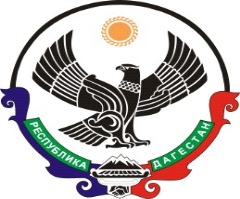                                                 РЕСПУБЛИКА ДАГЕСТАН                              МУНИЦИПАЛЬНОЕ КАЗЕННОЕ  ОБЩЕОБРАЗОВАТЕЛЬНОЕ УЧРЕЖДЕНИЕ    .  « АВАДАНСКАЯ СРЕДНЯЯ ОБЩЕОБРАЗОВАТЕЛЬНАЯ ШКОЛА»  ИНН 0553212350 , КПП 055301001, ОГРН 1060523001747                 368759, с Авадан, Докузпаринский район, Р.Д, ул. Ленина,32            село Авадан. Докузпаринский район.. Республика Дагестан.8-906-480-09-30   e-mail avadan.school@mail.ru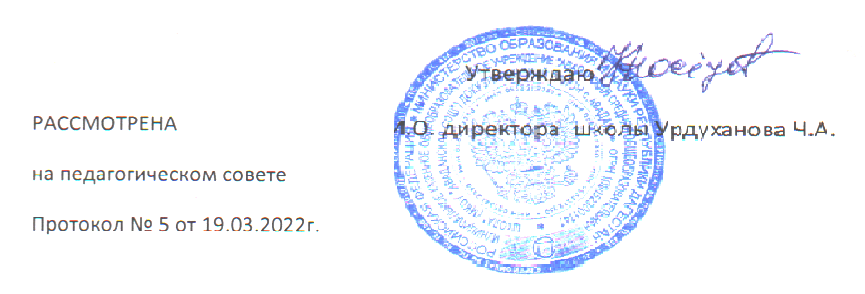                              Концепция                                                                       программы развития                      МКОУ «Аваданская СОШ»                                На 2022-2024 г2022 г.СОДЕРЖАНИЕВведение.Анализ текущего состояния, описание ключевых рисков                 развития МКОУ «Аваданская СОШ»Цели и задачи развития ОО.Лица, ответственные за достижение результатов.Меры и мероприятия по достижению целей развития.1. Введение1.1 Школа является некоммерческой образовательной организацией и осуществляет свою образовательную деятельность в соответствии с Конституцией Российской Федерации, Федеральным законом от 29.12.2012г. №273-ФЗ «Об образовании в Российской Федерации», законами и нормативно-правовым актами Республики Дагестан, муниципальными нормативно-правовыми актами МО «Бабаюртовский район» и Уставом Школы.Полное наименование: Муниципальное казенное общеобразовательное учреждение «Аваданская средняя общеобразовательная школа» муниципального района «Докузпаринский район»Сокращенное наименование: МКОУ «Аваданская  СОШ»Организационно-правовая форма: общеобразовательная организация.Место нахождения (юридический, фактический и почтовый адрес):368973, Республика Дагестан, Докузпаринский  район, село Авадан, ул.Ленина 32Контактный телефон +7(906)480 09 30 , e-mail: avadan.school@mail.ru1.2 Программа развития МКОУ «Аваданская СОШ» разработана в соответствии с нормативно- правовой базой:Конституция Российской Федерации;Федеральный закон «Об образовании в Российской Федерации» от 29 декабря 2012 г. № 273-ФЗ;Национальный проект РФ «Образование», Указ Президента Российской Федерации от 7 мая 2018 г. N 204 «О национальных целях и стратегических задачах развития Российской Федерации до 2024 года»;Постановление Правительства Российской Федерации от 26 декабря 2017 г. N 1642 «Об утверждении государственной программы Российской Федерации «Развитие образования»;Стратегия развития воспитания в РФ на период до 2025 года, утвержденная распоряжением Правительства РФ от 29.05.2015 № 996-р;Концепция развития дополнительного образования детей до 2030 года Федеральный государственный образовательный стандарт начального общего образования, утвержденный приказом Минобрнауки России от 06.10 2009 №373;Федеральный государственный образовательный стандарт основного общего образования, утвержденный приказом Минобрнауки России от 17.12.2010 № 1897;Федеральный государственный образовательный стандарт среднего общего образования, утвержденный приказом Минобрнауки России от 17.05.2012 № 413;Основы государственной молодежной политики до 2025 года, утвержденные распоряжением Правительства РФ от 29.11.2014 № 2403-р.;Устав МКОУ «Аваданская СОШ» Докузпаринского района.   1.3   Миссия школы:подготовка подрастающего поколения к успешной самореализации и социальной адаптации в современных условиях быстроменяющегося мира с учетом его особенностей и интересов в целом и каждого его представителя в отдельности, на основе индивидуализации образовательных траекторий в системе постоянного сотрудничества и взаимодействия всех субъектов образовательной среды;создание благоприятных условий для гражданского развития общества, где гражданственность его членов рассматривается как умение конструктивно взаимодействовать с обществом и участвовать в процессах, обеспечивающихся в обществе шаблонов и стереотипов; воспитание гражданина как полноправного члена общества, который активно выступал бы за равноправие, признавал и уважал инакомыслие и испытывал внутреннюю потребность в балансе личных свобод с правами окружающих его людей;  воспитание в лице обучающегося активного и сострадательного гражданина;предоставление обучающемуся возможность взаимодействовать как со своим внутренним миром, так и с окружающим миром;создание пространства уважения и доверия всех участников образовательного процесса, в котором будет проходить формирование у обучающихся компетенции обучения через всю жизнь, успешная социализация и адекватная социальная, профессиональная и гражданская идентичность учащихся.          Для выполнения обозначенной миссии МКОУ «Аваданская  СОШ» старается создать все необходимые условия, и ее образовательная           политика основана на системе, которая учитывает достижения педагога и обучающегося: достижение целевых показателей на срок 2022-2024 годы;качественная реализация государственного задания и всестороннее   удовлетворение образовательных   запросов   субъектов образовательных отношений;консолидация усилий всех заинтересованных участников образовательных отношений и социального окружения ОО для достижения целей программы.Проектируемые существенные изменения образовательной системы должны привести к достижению нового качества образования, повышению доступности качественного образования, более эффективному использованию имеющихся ресурсов. В связи с этим программа развития школы разработана как программа управляемого, целенаправленного перехода школы к получению качественно новых результатов образования обучающихся.Настоящая Программа определяет систему общих педагогических требований, соответствие которым, обеспечит эффективное участие всех участников образовательных отношений в решении современных задач образования.        1.4   Приоритетные направления школы:повышение эффективности управленческой деятельности в образовательном учреждении;развитие кадрового потенциала посредством создания условий для    профессионального развития педагогов, привлечения новых кадров;улучшение образовательных   результатов обучающихся (ВПР, ЕГЭ и  ОГЭ), в том числе детей с ОВЗ и обучающихся, для которых русский      язык не является родным;обновление и укрепление материально-технической базы образовательной организации.       1.5   Информационная справка о школе Основные цели, виды и принципы деятельности учреждения; содержание и основные характеристики образовательного процесса; виды реализуемых образовательных программ; порядок управления школой, в том числе структуру и компетенции органов управления школы, порядок их формирования и сроки полномочий; права и обязанности участников образовательного процесса; формирования и использования его имущества регламентированы Уставом. Образовательная деятельность школы регламентируется лицензией на право ведения образовательной деятельности по основным программа общего образования.      Лицензия выдана Министерством образования и науки Республики Дагестан от 24.04.2013г., регистрационный № 6951.Свидетельство о государственной аккредитации: № 5482 от 17 июня 2013года.2. Анализ текущего состояния, описание ключевых рисков развития МКОУ «Аваданская СОШ»Школа работает в двух режимах: функционирования, развития.Методической основой для перехода школы в режим развития стала технология управления школы по конечным результатам, разработанная П.И. Третьяковым, профессором, кандидатом педагогических наук:Педагогический анализ по шести ключевым результатам стал главной функцией управления:Уровень здоровья и здорового образа жизни.- Состояние здоровья учащихся 1-4кл; 5-9кл; 10-11кл.- Число учащихся занимающихся физкультурой и спортом.- Анкетирование учащихся (8-11кл) о вредных привычках.- Достижение школы в спорте.Уровень воспитанности на основе общечеловеческих и национальных ценностей.- Состояние воспитанности учащихся 1-4кл, 5-9кл, 10-11кл, (по технологии психолога Л.М.Фридмана);- Качество общешкольных воспитательных мероприятий (анализ проводится на основе диагностики, отзывов родителей, учителей и учащихся).- Эффективность проведения классных часов.- Участие учащихся на конкурсах.Уровень образованности в соответствии с личностными возможностями и способностями, с госстандартами.- Результаты по предметам: 4 кл, 9кл, 11кл.- Результаты по классам: 4 кл, 9кл, 11кл.- Достижение школы на предметных олимпиадах (в районе и республике).- Результаты ОГЭ и ЕГЭУровень готовности к продолжению образования и труду в рыночных условиях.- Распределение учащихся 9 кл, 11 кл, по направлениям продолжения образования.- Доходимость учащихся до 9 класса, до 11 класса.- Занятия учащихся дополнительным образованиям.Уровень готовности к жизни в семье и в обществе в новых социокультурных условиях.- Интерес учащихся к предметам, дающим знания необходимые для подготовки к жизни в семье обществе.- Участие родителей в работе школы.- Количество учащихся, имеющих отклонения в поведение.Адаптивность образовательной среды для удовлетворения образовательных потребностей личности.- Отзывы.- Анкетирование.- Беседы.- Благодарственные письма.- Грамоты, врученные школе.Педагогический анализ по этим шести ключевым результатам стал главной функцией управления. Без учета рисков невозможно ни стратегическое (перспективное), ни среднесрочное, ни текущее планированиеПо результатам анкетирования ключевыми рисками для реализации программы выделены:- низкий уровень оснащения школы – высокий уровень значимости;- низкая учебная мотивация обучающихся – средний уровень;- высокая доля обучающихся с рисками учебной неуспешности –средний уровень.Анализ текущего состояния по риску «Низкий уровень оснащения школы» показал следующее.Школа осуществляет образовательную деятельность по образовательным программам начального общего, основного общего, среднего общего образования и дополнительным общеразвивающим программам.Организационная структура и система управленияВ соответствии с организационной структурой система управления представляет следующую модель:Коллегиальные органы управления в школе:Общее собрание работников;Педагогический совет;Управляющий совет;Методический совет;Совет школыАдминистративно она отражается в следующем порядке:директор;заместитель директора по УВР;руководители школьных методических объединений.Сведения о контингенте обучающихся в образовательной организации в 2021-2022 учебном годуУчебные занятия проводятся в 3 смены. Режим работы школы: 6-тидневная учебная неделя, обеспечена занятость обучающихся по интересам во второй половине дня - работают курсы внеурочной деятельности, кружки.Аттестация педагогических работников осуществляется в соответствии с нормативно-правовыми и инструктивно-методическими материалами Министерства просвещения РФ, Министерства образования и науки РД по аттестации педагогических работников организаций, осуществляющих образовательную деятельность, а также на основе локальных документов о порядке аттестации, разработанных в школе.Школа укомплектована кадрами, имеющими необходимую квалификацию для решения задач, определенных основными образовательными программами дошкольного, начального общего, основного общего и среднего общего образования школы, способными к инновационной профессиональной деятельности, плодотворной творческой работе.Программно-методическое, библиотечное и информационное обеспечение дает возможность беспрепятственно работать по всем выбранным направлениям деятельности.Учебно-методическое и учебно-информационное обеспечение образовательного процесса школы соответствует требованиям федерального компонента государственного образовательного стандарта среднего общего образования и федеральных государственных образовательных стандартов дошкольного образования и начального, основного общего образования.На основе федерального компонента государственного образовательного стандарта среднего общего образования, федеральных государственных образовательных стандартов начального, основного общего образования и примерных основных образовательных программ в школе разработаны основные образовательные программы начального, основного, среднего общего образования, учебный план, годовой календарный учебный график и рабочие программы по всем предметам учебного плана и курсам внеурочной деятельности, дополнительного образования.Администрацией постоянно ведётся работа по обновлению программного, учебно-методического и информационно-технического оснащения реализуемых рабочих программ.Рабочие программы в полном объёме обеспечены учебниками, методической и справочной литературой. Учебники имеются в наличии, но недостаточно на каждого обучающегося, соответствуют рабочим программам и санитарно-гигиеническим требованиям, и нормам. Используемые учебники соответствует федеральному перечню учебников, рекомендованных к использованию в образовательном процессе в образовательных учреждениях, реализующих образовательные программы общего образования и имеющих государственную аккредитацию.Имеются различные словари, справочники, предметная литература. Уровень сохранности учебно-информационного фонда хороший. Библиотечный фонд школы в полной мере позволяет обеспечить учебной литературой всех учащихся по всем предметным областям.Фонд библиотеки соответствует требованиям ФГОС, учебники фонда входят в федеральный перечень, утвержденный приказом Минобрнауки.В библиотеке не имеются электронные образовательные ресурсы диски.В 2022 году планируется приобретение учебников в соответствии с укомплектованностью обучающимися и учебным планом школы. Внедрение программы информационной культуры для обучающихся 1 -10 классов способствует всестороннему развитию школьников.Недостаточно для использования ИКТ оборудование и программные инструменты, требуют кардинального обновления.Материально-техническая база.Школа работает по классной системе и располагает следующей материальной и технической базой для обеспечения организации и проведения всех видов деятельности обучающихся.Материальная и техническая база соответствует действующим санитарным и противопожарным правилам и нормам, но требует обновления. Здания школы (два здания) не соответствуют для организации и оснащения образовательного процесса, так как не являются типовыми.  Здания не высокие одноэтажные из сборно-щитовой конструкции, стены здания из саманного кирпича. Построены здания в 1970 году, срок эксплуатации закончился ещё 28 лет тому назад. Износ здания около 100%.  В 2019 году здания школы признаны аварийной.Невозможно организовать кабинетную систему обучения, так как оборудовать классные помещения под предметные кабинеты невозможно в силу несоответствия их по ширине, высоте и длине сан. эпидемиологическим требованиям.Учебные помещения недостаточно свободно рассчитаны на использование проектора с потолочным и настенным креплением, имеют соответствующий экран и возможное затемнение. Материально-техническое оснащение образовательного процесса с трудом обеспечивает возможность:- реализации индивидуальных образовательных планов обучающихся, осуществления их самостоятельной образовательной деятельности, так как  школа функционирует в две смены, отсутствуют свободные классные помещения, актового зала;- физического развития, участия в физкультурных мероприятиях, тренировках, спортивных соревнованиях и играх, так как в школе отсутствует спортивный зал. В зимнее время ограничено двигательная активность обучающихся, так как школа не имеется свободного помещения и фае для проведения массовых мероприятий, организации досуга.В школе формируется здоровьесберегающая образовательная среда для обучения и воспитания подрастающего поколения. Но, в формировании здоровьесберегающей технологии в школе имеются большие затруднения. В частности, при организации качественного горячего питания и медицинского обслуживания. Так как пищеблок размещен в приспособленном помещении. Соблюдать соответствующие сан. эпидемиологические требования затруднительно. Горячее питание организовано только для учащихся 1-4 классов, а организовать горячее питание для учащихся 5-10 классах без дополнительных помещений под пищеблок, столовой и складов невозможно.Школа не располагает медицинским кабинетом, медсестра работает в приспособленном помещении, без элементарных условий для такой необходимой и важной работы.Организация образовательного процесса в школе ведется частично с требованиями Сан ПиН.Всего обучающихся с ОВЗ – 8В школе создана система психолого-педагогического и социально-педагогического сопровождения обучающихся, нуждающихся в психолого-педагогической, медицинской и социальной помощи.Особое внимание уделяется вопросам:-   сопровождения детей с ОВЗ в процессе обучения;- адаптации всего контингента обучающихся на всех уровнях образования, здоровье сбережению;- профилактике отклонений в развитии и девиантного поведения у детей и подростков; - профориентационной работе и социализации обучающихся и воспитанников на уровне их возможностей и способностей;- созданию психологически комфортной и безопасной среды в образовательном учреждении в целом.Воспитательная работаВоспитательная работа определена Федеральными государственными образовательными стандартами начального общего, основного общего, среднего общего образования и распоряжением Правительства Российской Федерации от 29 мая 2015 года «Стратегия развития воспитания на период до 2025 года».Приоритетные направления воспитательной работы школы:- создание условий, направленных на обеспечение духовно-нравственного развития и воспитания обучающихся;- социализация обучающихся, их профессиональная ориентация;- формирование экологической культуры;- формирование культуры здорового и безопасного образа жизни;- развитие системы дополнительного образования.Анализируя качество образования в школе в 2021-2022 учебном году следует отметить, что на начало учебного года в школе обучалось 439 учащихся, в том числе на домашнем обучении обучались 3 уч. Прибыло- 2 учащихся, выбыло – 2. В конце учебного года составило 439 учащихся.Успеваемость по школе по итогам года составило 100 (98%, в прошлом году) Отличников в школе –46, хорошистов –168.  Неуспевающих учащихся - 0. Качество знаний составило – 49. Посещаемость 100. Уровень образованности в соответствии с государственными стандартами, личностными возможностями и способностями1. Результаты по предметам в 9 классеРезультаты по предметам в 11 классеРезультаты по предметам в 4 классе.4. Результаты по классам 4 класс5. Результаты по классам   9 класс                                         6. Результаты по классам 11 классСостояние образовательной среды школы в значительной мере может и должно повлиять на его развитие. Был проведен анализ и получен список наиболее сильных и слабых сторон, возможностей и угроз внутренних факторов развития образовательного комплекса.     Выводы2.4. Описание рисков деятельности МКОУ «Аваданская СОШ»Риск 1: «Низкий уровень оснащения школы»Цель: повышение уровня материально-технического оснащения школы к 2024 году за счёт участия в федеральных, региональных, муниципальных программах и привлечения средств социальных партнеров по финансированию усовершенствования образовательной среды.Задачи:Провести модернизацию здания школы, обновление мебели и оборудования, устранение недостатков, выявленных в ходе проведения независимой оценки качества образования; Заняться поиском социальных партнеров по финансированию создания образовательной среды;  Провести текущий ремонт; Пополнить фонд учебников и методических пособий библиотеки; Оснастить учебные кабинеты комплектами ученической мебели; Увеличить скорость Интернет-соединения.Ожидаемые результаты:создание условий для коммуникационных технологий;обеспечение библиотечного фонда цифровыми образовательными ресурсами;проведен текущий ремонт;обеспечение безопасности образовательного процесса;получение оборудования по программе «Цифровая образовательная среда»;100% удовлетворение потребностей в техническом оборудовании, учебниках, учебно-методических пособиях, справочной литературе;реализация сетевых программ основного общего и среднего общего образования, программ внеурочной деятельности;    Учебные кабинеты, оснащенные комплектами ученической мебели;Риск 2: Высокая доля обучающихся с рисками учебной неуспешности Цель: создание условий для целостной систематической работы со      слабоуспевающими обучающими, повышение их уровня обученности и обучаемости.Задачи:Создать условия для эффективного обучения и развития обучающихся    низкими учебными возможностями, освоения базовых программ      (управленческая задача);Обеспечить психологический комфорт обучающихся, ситуацию успеха    обучении;Формировать позитивную учебную мотивацию; Реализовывать дифференцированный подход в педагогическом общении и    деятельности на уроках и во внеклассной работе;Сформировать умения и навыки учебной деятельности у обучающихся с    низкими возможностями, развивать навыки самообучения, самовоспитания,     самореализации;Составить индивидуальную программу обучения для слабоуспевающего   ученика с учетом его индивидуальных и личностных особенностей;Отслеживать динамику развития слабоуспевающих обучающихся.Ожидаемые результаты: выявление основных причин неуспеваемости обучающихся;увеличение доли обучающихся, в том числе с рисками учебной неуспешности, включенных во внеурочную деятельность и дополнительное образование;удовлетворение потребностей ребенка в обучении и общении;получение каждым ребенком базового уровня образования;создание условий для эффективного обучения и развития, обучающихся с низкими учебными возможностями, освоения базовых программ (управленческая задача);обеспечение психологического комфорта обучающихся, ситуации успеха в обучении;реализация дифференцированного подхода в педагогическом общении и деятельности на уроках и во внеклассной работе;формирование предметных умений учебной деятельности у обучающихся с низкими возможностями, развитие личностных умений самообучения, самовоспитания, самореализации;составление индивидуальных программ обучения для слабоуспевающего ученика с учетом его индивидуальных и личностных особенностей.3. Цели и задачи развития МКОУ «Аваданская СОШ»Цель: совершенствование системы работы школы, ориентированной на создание средствами образования условий для повышения доступности и качества образования и формирования личной успешности обучающихся в соответствии с требованиями инновационного развития посредством минимизации рисковых профилей.       Задачи программы:Разработка и внедрение новых методов	организации учебного процесса:достижение максимальной индивидуализации образовательного маршрута обучающихся;модернизация методической системы школы и перевод в эффективный режим развития.Введение и реализация ФГОС.реализация организационных мероприятий по переходу на ФГО ССОО;развитие материально-технической базы для создания эффективной среды реализации ФГОС;разработка и реализация плана внеурочной деятельности;подготовка и реализация ФГОС ОВЗ (для обучающихся с ограниченными возможностями здоровья).Модернизация системы управления качеством образования:приведение системы оценки качества образования в соответствии с нормативными документами;разработка внутришкольной модели оценки качества образования.Развитие предпрофильной подготовки.Создание условий для установления прочных интеграционных связей                между системой основного и дополнительного образования.Создание эффективной системы воспитательной работы школы:воспитание гражданской ответственности и патриотизма, активной жизненной позиции обучающихся, формирование социальных компетенций, их вовлечение в деятельность молодежных общественных объединений; развитие ученического самоуправления;вовлечение обучающихся в социально-значимые проекты, участие в добровольческой деятельности.4. Меры и мероприятия по достижению целей развитияРиск 1.  «Низкий уровень оснащения школы»   Риск 2. Высокая доля обучающихся с рисками учебной неуспешности5. Лица, ответственные за достижение результатовГаджиев И.Д., директор школы – общее руководство программой: подбор кадровых ресурсов, распределение финансовых средств на реализацию программы, мониторинг эффективности реализации программы.Заместитель директора – осуществляет управление проектами и их    корректировкой.         Руководители ШМО, педагоги – внедряют и апробируют программу.КлассыОбучение ведется в соответствии с ФГОСОбучение ведется в соответствии с ФГОСКлассыКоличество классовЧисло обучающихсяНачальное общее образованиеНачальное общее образованиеНачальное общее образование1 класс4482 класс4473 класс4604 класс450Итого начальное общее образование16205Основное общее образованиеОсновное общее образованиеОсновное общее образование5 класс3386 класс4457 класс3388 класс4509 класс3                      40Итого основное общее образование17211Среднее общее образованиеСреднее общее образованиеСреднее общее образование10 класс11311 класс17Итого	на	ступени	среднего общего образования220ИТОГО:35436Залы, кабинеты, мебель, оборудование, техникаПоказатель (количество)Спортивный зал0Спортивные площадки1Кабинеты:15Количество кл  помещений-21Класс комплектов35Столовая1Интерактивные доски1Комплекты мультимедийного оборудования (проектор, компьютер, экран)1Мобильный компьютерный класс1Наимен.предметов2018-20192018-20192018-20192019-20202019-20202019-20202020-20212020-20212020-2021Наимен.предметовКол-воуч-ся.%усп.%обуч.на "4" и "5"Кол-воуч-ся.%успев%обуч.на "4" и "5"Кол-воуч-ся.%успев%обуч.на"4" и "5"Русский язык4070283382324896    48Русская литерат.  40             855333936148100    57Алгебра408246   3389   52  4898    54Физика4082243392   38489554Химия4086273394424810057Биология4086383393444810057История4084453392584810062География401006833100724810078Англ. язык40  703333   80424890     52Родной  яз40100    66    33    1007148100   78ИТОГО40        85    433392    51  48   98    54Наимен.предметов2018-20192018-20192018-20192019-20202019-20202019-20202020-20212020-20212020-2021Наимен.предметовКол-воуч-ся%успев.%обуч.на "4" и "5"Кол-воуч-ся%успев.%обуч.на "4" и "5"Кол-воуч-ся%успев.%обуч.на "4" и "5"Русскийязык99454109858710066Русская литература99652   1010064710072Алгебра и начала анализа9864810925679868Физика98448  10925479468Химия9784410885879272Биология9764410845679274История9785210885878868География99248109858710068Англ. язык9824410905479472Информатика97844   108654710064КТНД985581010066710078Итого98549   10925879770Наимен.предметов2018-20192018-20192018-20192019-20202019-20202019-20202020-20212020-20212020-2021Наимен.предметовКол-воуч-ся%успев.%обуч.на "4" и "5"Кол-воуч-ся%успев.%обуч.на "4" и "5"Кол-воуч-ся%успев.%обуч.на "4" и "5"Русский язык381007832100473910048Родной язык381005432100563910058Математика381003332100503910056Итого3810044321005439100592018-20192018-20192018-20192018-20192019-20202019-20202019-20202019-20202020-20212020-20212020-20212020-2021Кол-во уч-ся% успев.%качест.Кол-во второг.Кол-во уч-ся% успев.% качест.Кол-во второг.Кол-во уч-ся% успев.% качест.Кол-во второг.3810044-3210047-3910059-2018-20192018-20192018-20192018-20192019-20202019-20202019-20202019-20202020-20212020-20212020-20212020-2021Кол-во уч-ся% успев.% качест.Колвовторог.Кол-во уч-ся% успев.%качест.Кол-во второг.Кол-во уч-ся% успев.% качест.Кол-во второг.408543-339251-489854 -2018-20192018-20192018-20192018-20192019-20202019-20202019-20202019-20202020-20212020-20212020-20212020-2021Кол-во уч-ся% успев.% качест.Кол-во второг.Кол-во уч-ся% успев.% качест.Кол-во второг.Кол-во уч-ся% успев.% качест.Кол-во второг.98575-109258-  7 9770-Оценка актуального состояния внутреннего потенциалаОценка актуального состояния внутреннего потенциалаСильные стороныСлабые стороныКвалификация кадров, из 63   педагогов: -Высшая категория–12 чел.–19% -I категория – 11 чел.–17% Молодых специалистов - 2Устоявшийся коллектив педагогов с высшим образованием (44педагогов- 70%), большим опытом работы в данной школеЧасть учащихся школы — из малообеспеченных семей со скромным достатком, в которых учёбе детей не уделяется достаточно внимания, и, какследствие, низкая мотивация к обучению у детейУчастие детей в научно- практических конференциях, предметных олимпиадах, интеллектуальных и творческих конкурсах разного уровня, где они становятся победителями и призёрамиНакопление педагогических кадров:достаточноеОрганизация специализированной(коррекционной) помощи детям, в том числе детям с ограниченными возможностями здоровья: наша школа открыта для всех. Здесь обучаются различные категории детей, в том числе и дети с особыми образовательными потребностямиОбучающийся с ОВЗ в 9кл. 2 уч.Обучающийся с ОВЗ в 6кл.1 уч. Обучающийся с ОВЗ в 5кл 3 уч. Обучающийся с ОВЗ в 3кл 2 уч.Нет специалистов логопедов.Преемственность дошкольного и начального общего образования (в микрорайоне школы нет детского сада)Неполное соответствие состояния здания, обеспечения средствами связи и материально-технической базы современным требованиямРезультатыФакторы, влияющие на повышениерезультатаУвеличение контингента учащихся по всем уровням обучения при сохранении высокого показателя средней наполняемости по школеПовышение имиджа школы стабильными показателями качества образования, стабильным педагогическим коллективом, организацией внеурочной деятельности школы.Повышение качества образования по школеСистемная работа педагогического коллектива по повышению качества образования. Повышение квалификации педагогических работниковПовышение качества ОООСистемная работа педагогическогоКоллектива по повышению мотивации учащихся 5-9-х классовПовышение качества СООСистемная работа педагогического коллектива по подготовке учащихся и формированию обучения на основе образовательных запросов учащихся Формирование 10 класса с высокой мотивацией обучения.МероприятияОжидаемый результат1. Мониторинг состояния материально- технической базыАнализ состояния материально- технической базы1. Увеличение скорости Интернета до 100 мбит/с2. Изменение структуры и содержания  сайта УчрежденияСоздание открытой образовательной среды, обеспечивающей формирование у участников образовательных отношений базовых компетенций для цифровой экономики.Повышение осведомлённости о мероприятиях и результатах1. Создание библиотечного медиацентра (пополнение фонда книгами на бумажных и электронных носителях, увеличение заказа на поставку цифровых информационных ресурсов)1. Функционирование библиотечного медиацентра2.Обеспечение библиотечного фонда цифровыми образовательными ресурсами1. Структурирование библиотечного подразделения: ремонт помещений книгохранилищ, оборудование абонемента, читального зала,закупка мебели и оборудования, монтаж.2. Приобретение учебной и учебно-методической литературы на 2022-2023 учебный год1. Наличие комфортных условий для всех участников образовательных отношений2. 100% удовлетворение потребностей в учебниках. учебно-методических пособиях, справочной литературе1. Получение оборудования по программе «Цифровая образовательная среда»2. Ремонт и оснащение кабинетов цифровым и учебным оборудованием:  (история, биология, география, химия, технология);3. Установка интерактивного комплекса (кабинет химии);- проектора и/или SMART TV (3 кабинета русского языка, истории, 2 кабинета иностранного языка, географии, 2 кабинета математики);-цифровых камер видеонаблюдения (15);наличие оргтехники (МФУ/принтер) – 5 кабинетов.4. Обновление и ремонт ПК, комплектующих и оргтехники (по заявкам)1. Повышение уровня удовлетворённости участников образовательных отношений качеством предоставляемых образовательных услуг и комфортностью образовательной среды на 10% к 01.11.20212. Обновление и оснащение лабораторий и предметных кабинетов, ремонт помещений школыИспользование материально-технической базы разных организацийРеализация сетевых программ основного общего и среднего общего образования, программ внеурочной деятельности;МероприятияОжидаемый результатПедагогический совет «Пути повышения качества образования рамках проекта «500+» Создание условий для эффективного обучения и развития обучающихся с низкими учебными возможностями, освоения базовых программСистематическая работа с обучающимися с рисками учебной неуспешности на уроках (создание ситуации успеха, применение дифференцированных заданий, индивидуальная работа) Увеличение доли обучающихся, в том числе с рисками учебной неуспешности, включенных во внеурочную деятельность и дополнительное образование;Организация консультативной работы с родителями обучающихся с рисками учебной неуспешностиУвеличение доли обучающихся, в том числе с рисками учебной неуспешности, включенных во внеурочную деятельность и дополнительное образование;Корректировка образовательного процесса с учетом результатов ВПР. Организация дополнительных занятий с отстающими учениками.Организация работы с одаренными обучающимисяУвеличение доли обучающихся, в том числе с рисками учебной неуспешности, включенных во внеурочную деятельность и дополнительное образование;Диагностика индивидуальных особенностей познавательных процессов, обучающихся c трудностями в учебной деятельностиВыявление основных причин неуспеваемости обучающихся;Анализ диагностики индивидуальных особенностей познавательных процессов обучающихся с трудностямиВыявление основных причин неуспеваемости обучающихся;Педагогический совет «Организация обучения с учетом индивидуальных психофизиологических особенностей»Обеспечение психологического комфорта обучающихся, ситуации успеха в обученииРазработка программы «Профилактика учебной неуспешности»Получение каждым ребенком базового уровня образованияРазработка индивидуальных образовательных маршрутов сопровождения каждого обучающегося с рисками учебной неуспешностиСоставление индивидуальных программ обучения для слабоуспевающего ученика с учетом его индивидуальных и личностных особенностейНаблюдение за неуспевающими обучающимися во время посещения уроковФормирование предметных умений учебной деятельности у обучающихся с низкими возможностями, развитие личностных умений самообучения, самовоспитания, самореализацииПрофилактические беседы обучающихся социальным педагогомФормирование предметных умений учебной деятельности у обучающихся с низкими возможностями, развитие личностных умений самообучения, самовоспитания, самореализацииИндивидуальные беседы с родителями обучающихся с рисками учебной неуспешностиФормирование предметных умений учебной деятельности у обучающихся с низкими возможностями, развитие личностных умений самообучения, самовоспитания, самореализацииРодительское собрание «Пути преодоления школьной неуспешности»Формирование предметных умений учебной деятельности у обучающихся с низкими возможностями, развитие личностных умений самообучения, самовоспитания, самореализацииСеминар «Организация процесса обучения с учетом индивидуальных особенностей»Реализация дифференцированного подхода в педагогическом общении и деятельности на уроках и во внеклассной работе